PREFEITURA MUNICIPAL DE BOCAIUVA – MG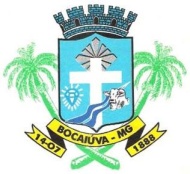 SECRETARIA MUNICIPAL DE EDUCAÇÃORua Mariana de Queiroga, 141 – Telefone: (38) 3251-2136CEP: 39390-000 – Bocaiuva-MGPROCESSO SELETIVO SIMPLIFICADO – EDITAL Nº 04/2021CONVOCAÇÃO DE CANDIDATOS 09/2021   	Nos termos do item 11 do edital, CONVOCAMOS os candidatos relacionados abaixo, para comparecem à Secretaria de Educação, no horário agendado, portando os documentos relacionados no item 11.11 do edital e ainda os documentos comprobatórios de tempo de serviço e títulos declarados na inscrição. Não haverá convocação por telefone. A responsabilidade pelo comparecimento na data e horário abaixo descritos, é exclusivamente do candidato. Não haverá retorno na lista caso o candidato não compareça (salvo por motivo de saúde comprovado por atestado que deverá ser enviado por e-mail e comunicado por telefone 38-3251-2136).   	A documentação será rigorosamente conferida pela Divisão de RH, e a contratação somente será concretizada se todos os documentos foram apresentados na forma exigida. Caso haja inconsistência, o candidato poderá ter a sua classificação alterada ou ser desclassificado. 	As vagas serão disponibilizadas através do site da Prefeitura Municipal e página do Facebook da Secretaria Municipal de Educação; conforme cargo escolhido e ordem de classificação. NÃO SERÁ PERMITIDO NENHUMA MUDANÇA APÓS O CONTRATO SER ASSINADO.   	   	As vagas que constam no edital serão preenchidas de acordo as necessidades das Escolas, e seguindo os critérios abaixo:*TER DISPONIBILIDADE DE HORÁRIO POIS TERÁ ATENDIMENTO EM MAIS DE UMA ESCOLA EM HORARIOS ALTERNADOS *TER DISPONIBILIDADE PARA ATENDIMENTO EM ESCOLAS RURAISCONVOCAÇÃO DE PSICÓLOGOS CONVOCAÇÃO DE PSICÓLOGOS CONVOCAÇÃO DE PSICÓLOGOS CONVOCAÇÃO DE PSICÓLOGOS AGENDAMENTOAGENDAMENTOCPFNOMETOTALCLASSFICIAÇÃODATAHORÁRIO027.2**.***-**MAYARA FERNANDES ALVES VIEIRA35109/03/20228:20108.0**.***-**RENATA CARVALHO SOARES33209/03/20228:20064.1**.***-**PATRÍCIA DO ROSÁRIO PIMENTA SOARES31309/03/20228:40103.9**.***-**BRUNO GOMES DE ANDRADE31409/03/20228:40080.7**.***-**VALÉRIA APARECIDA LOPES SILVA - 6509/03/20229:10098.3**.***-**THAMIRES FERREIRA SILVA30609/03/20229:10131.7**.***-**SANDRO NOGUEIRA27709/03/20229:30119.9**.***-**PAULA FERNANDA DA SILVA27809/03/20229:30089.8**.***-**KARLA PATRÍCIA MOURA BOAS25909/03/20229:50134.1**.***-**FERNANDA SOUSA DE OLIVEIRA251009/03/20229:50